РЕКОМЕНДАЦІЇщодо подання  інформаційних запитів до Консультативної Ради НСШУ з надання науково-методичної допомоги суддям з питань судочинства у справах про воєнні злочиниОдним з завдань  Консультативної Ради є узагальнення та роз’яснення запитань суддів щодо застосування норм міжнародного гуманітарного права та міжнародного кримінального права, які подаються у формі індивідуальних запитів. Такий запит можна подати через  онлайн форму, перед заповненням якої бажано  ознайомитись із цими рекомендаціями щодо характеру, обсягу, змісту та подання запиту. Також рекомендовано заздалегідь ретельно продумати поставлені запитання.Щодо дорадчого характеру Консультативної РадиКонсультативна Рада є додатковим ресурсом науково-методичної допомоги суддям. Продуктом її діяльності є рекомендації та роз’яснення щодо застосування норм міжнародного гуманітарного права та міжнародного кримінального права. Будь-які висновки Консультативної Ради не мають обов’язкової юридичної сили та не можуть слугувати джерелом права в судових провадженнях. Консультативна Рада не надає коментарів щодо конкретних справ, які перебувають на розгляді судів. Натомість, її діяльність спрямована на узагальнення та роз’яснення найпроблемніших запитань, які виникають в контексті проваджень щодо воєнних злочинів.Обсяг запитуКонсультативна Рада створена для сприяння посиленню спроможності суддів розглядати справи про воєнні злочини. В цих межах Рада надає науково-методичні рекомендації та роз’яснення щодо норм національного законодавства, міжнародного гуманітарного і міжнародного кримінального права в умовах збройної агресії проти України.Зміст запитуЗапит має обов’язково містити чітко сформульоване(і) запитання в межах обсягу зазначеного в пункті 2 вище, та за необхідності додаткові пояснення щодо поставлених запитань. Пояснення можуть містити контекст та деталі необхідні для повного розуміння поставлених запитань та пов’язаних з ними проблем. Для вводу цієї інформації у формі передбачено окремі поля.   Також, запит може включати додаткові коментарі щодо терміновості запиту, зворотнього зв’язку про діяльність Консультативної Ради або функціонування цієї онлайн форми. Хоча це поле не є обов’язковим, надані відгуки можуть бути корисними для вдосконалення процесів та результатів роботи Консультативної Ради. Після заповнення форми ви можете завантажити ваш запит у форматі PDF. У разі будь-яких питань щодо діяльності Консультативної ради, подання запитів, або функціонування онлайн форми звертайтеся за електронною адресою c24warcrimes@gmail.comЗаповнення формиКрок 1Одразу після переходу за посиланням онлайн форми ви потрапите на сторінку привітання. Натисніть «Почати».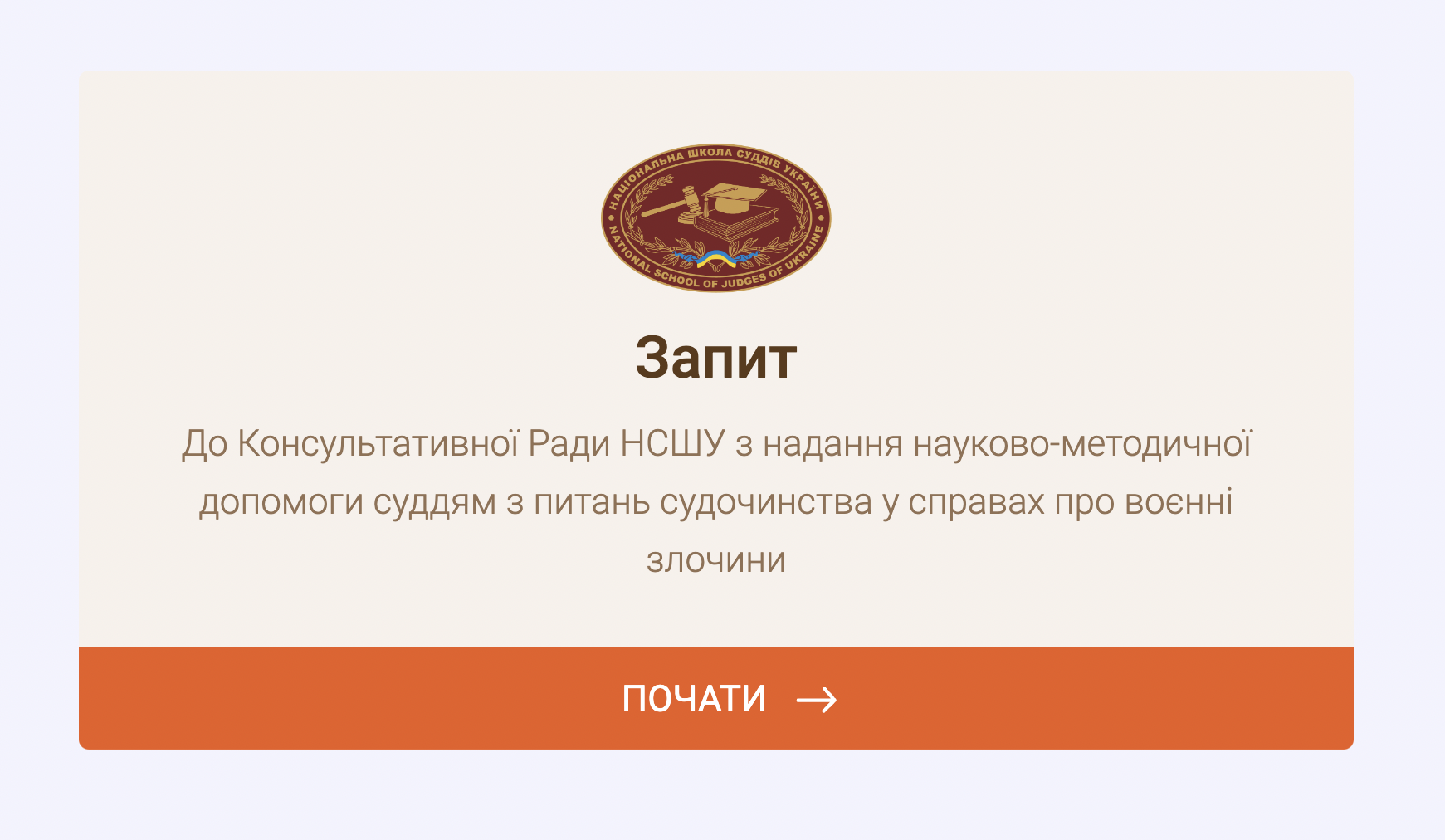 Крок 2Введіть вашу адресу електронної пошти.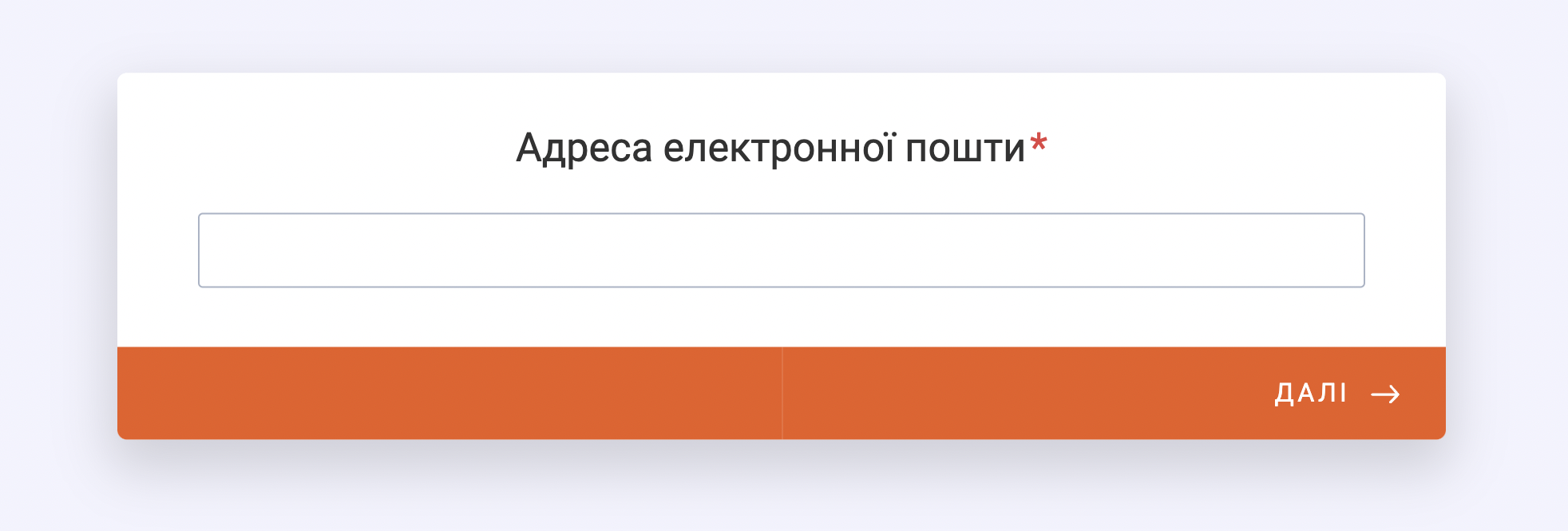 Крок 3Підтвердьте ознайомлення з рекомендаціями щодо подання запитів до Консультативної Ради.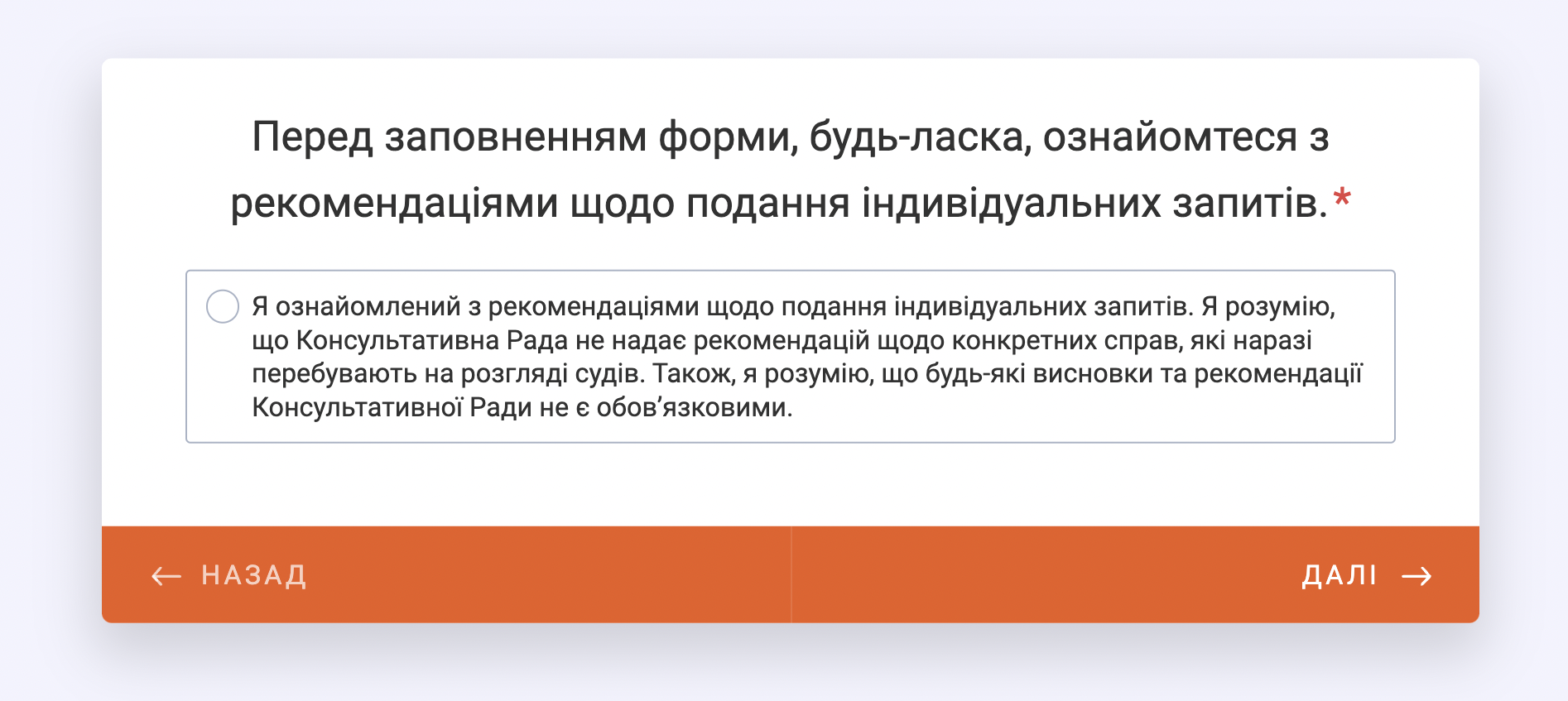 Крок 4Введіть свої запитання. Декілька запитань мають бути розміщені в пронумерованих параграфах.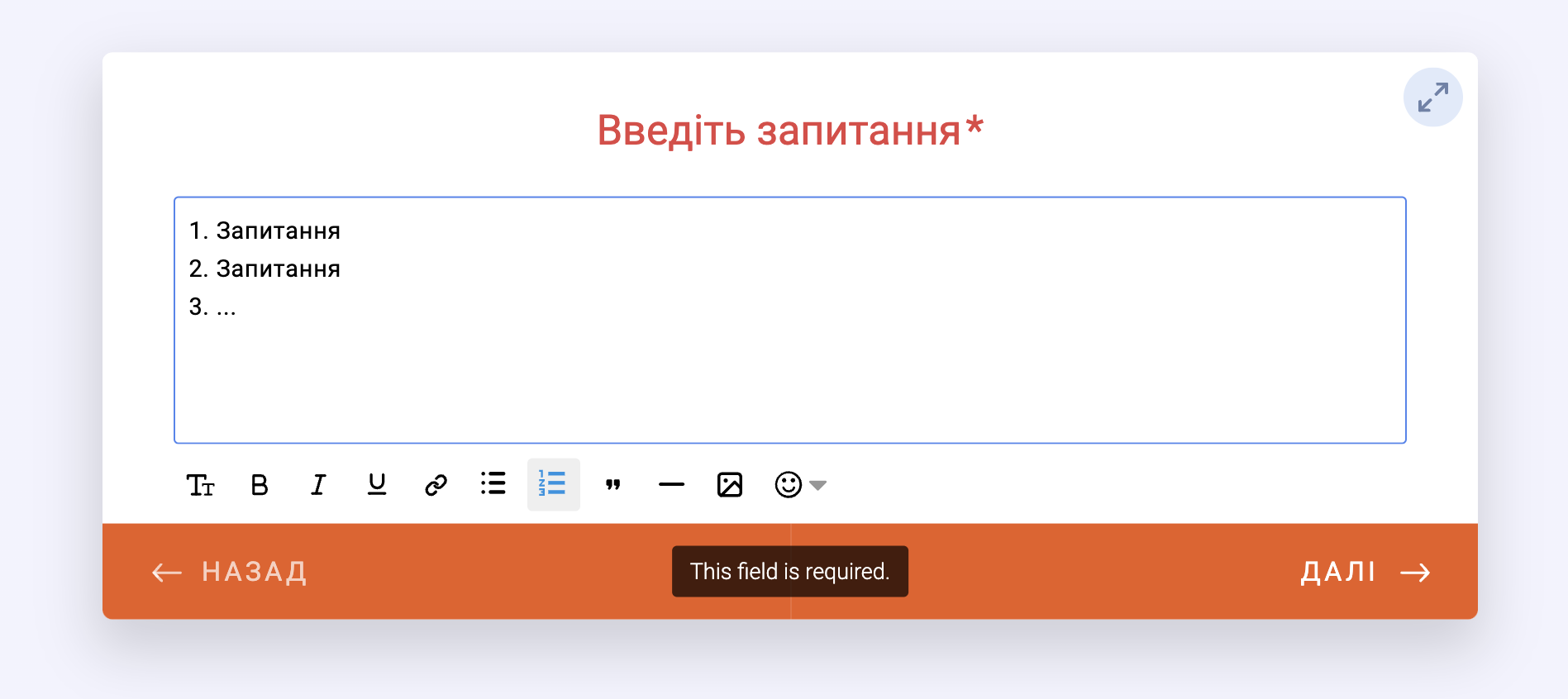 Крок 5Введіть пояснення до ваших запитань. Якщо запитань декілька, то наведіть пояснення у відповідних пронумерованих параграфах.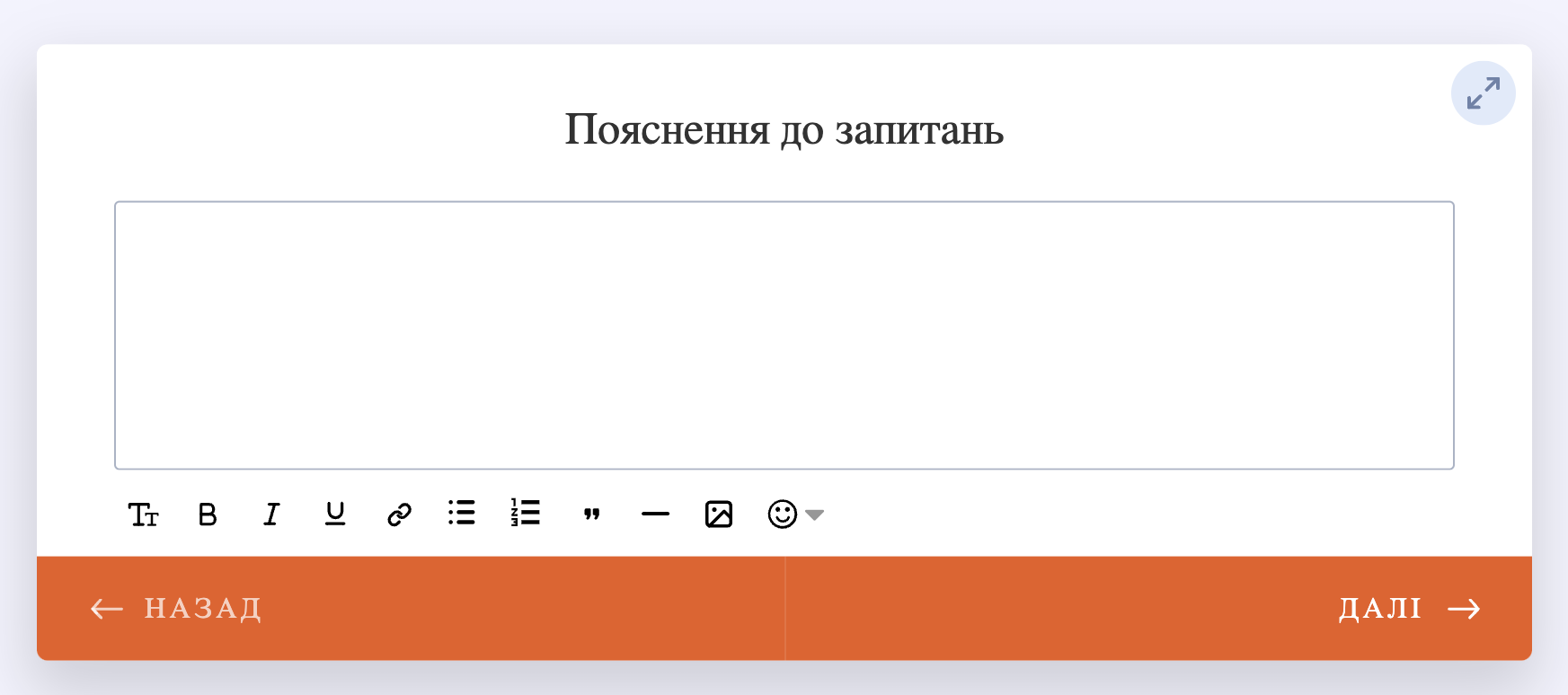 Крок 6За необхідності залиште додаткові коментарі.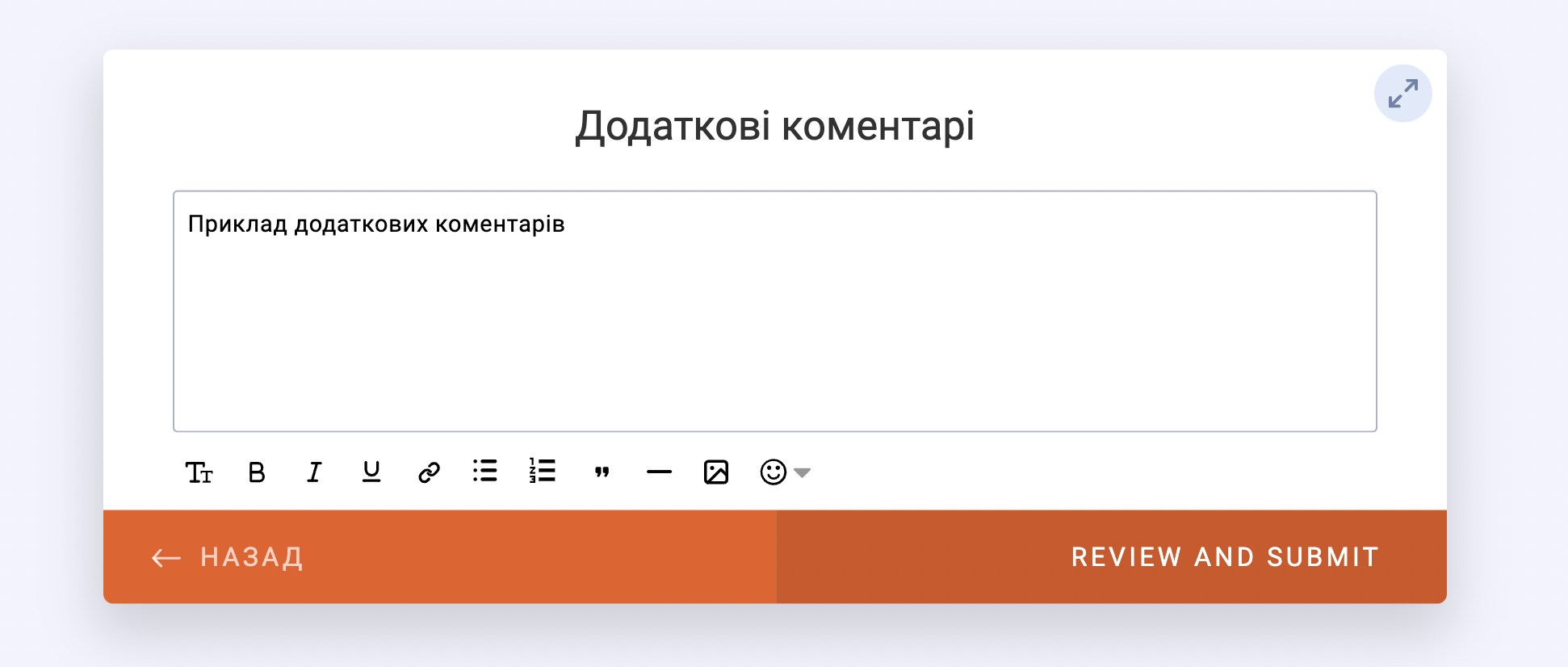 Крок 7Перевірте заповнені поля та подайте форму.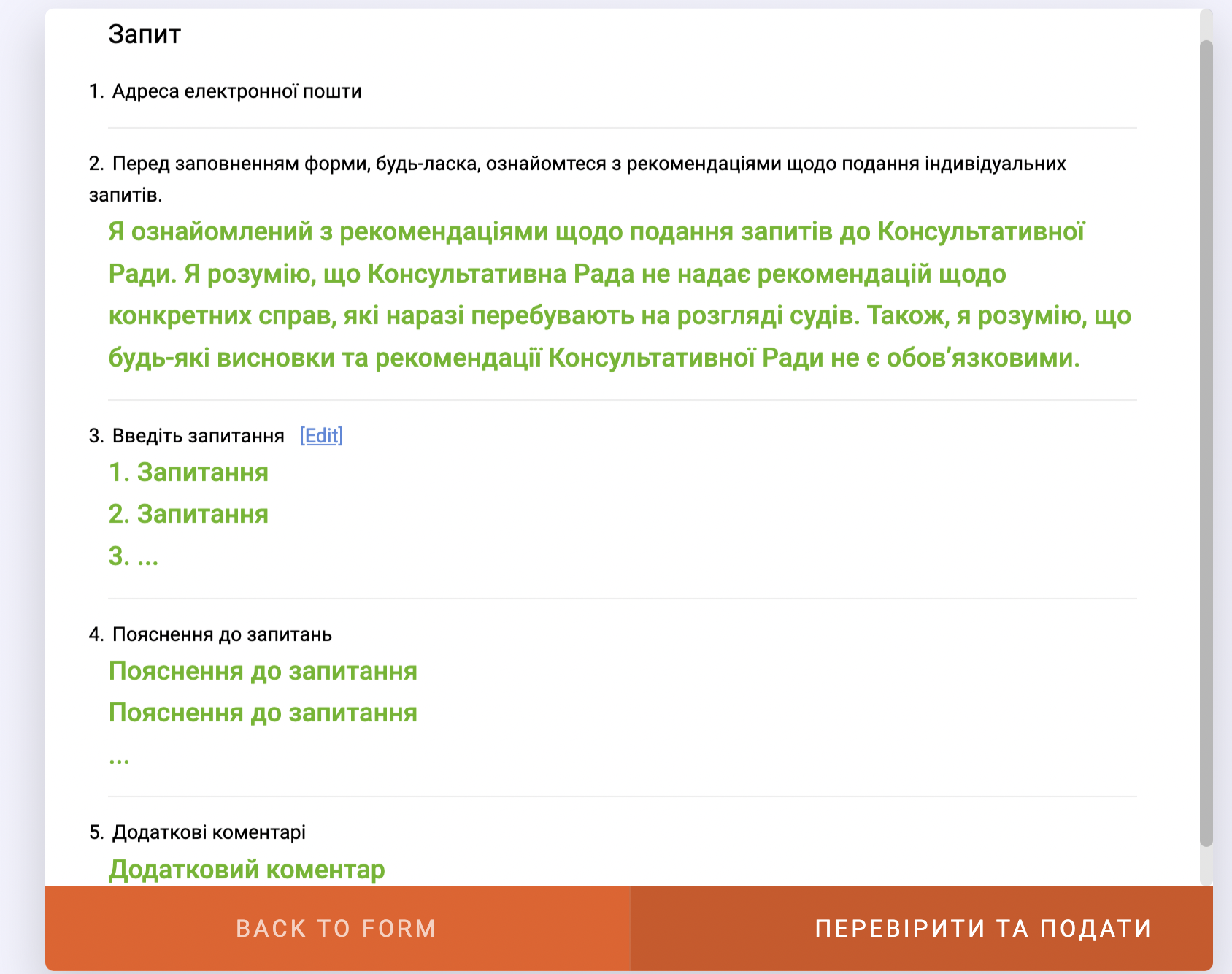 Після цього ви можете завантажити поданий вами запит у PDF форматі. Також вам на пошту прийде підтвердження подання запиту.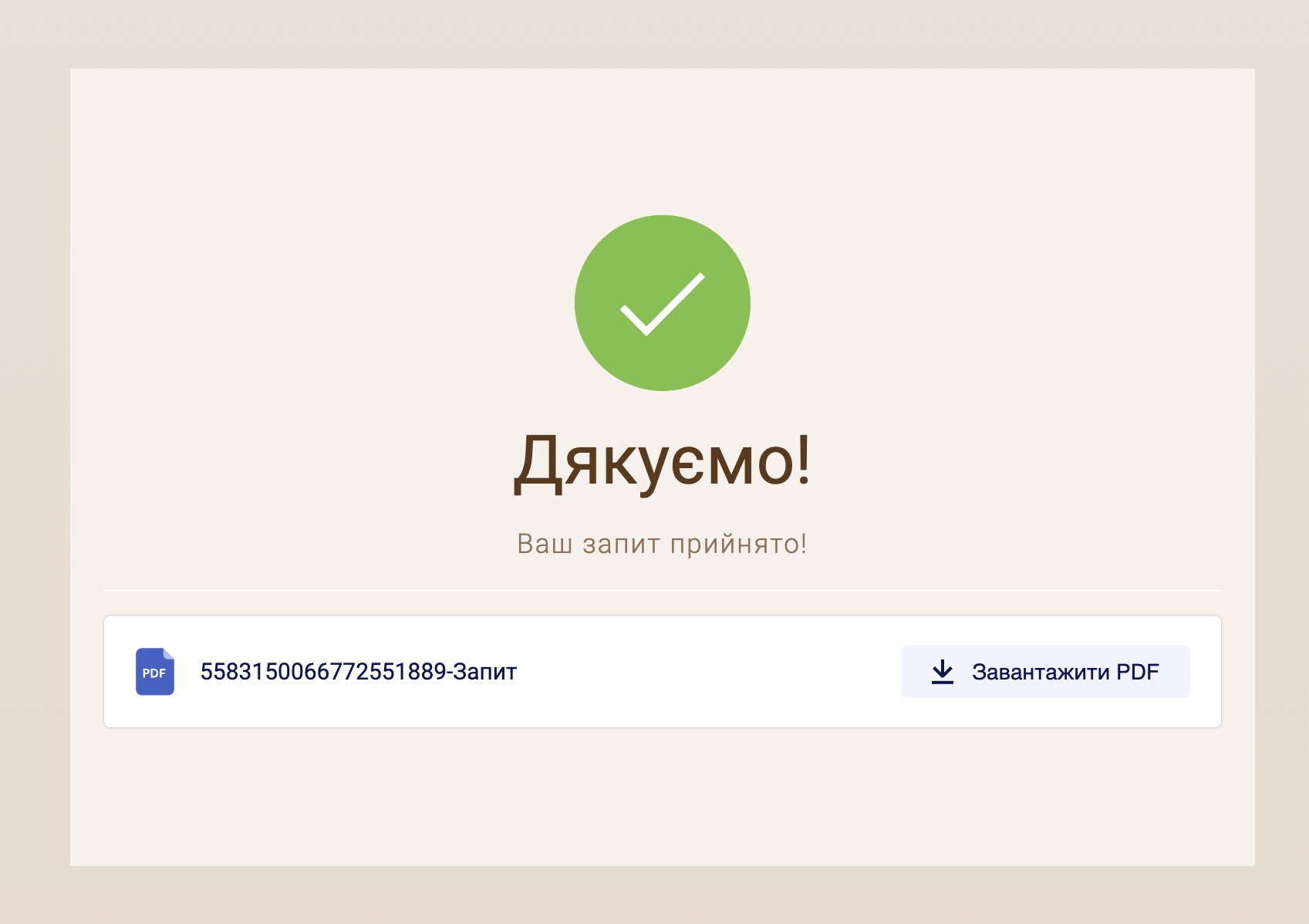 